CALENDARIO DI LABARATORI SABATO POMERIGGIO 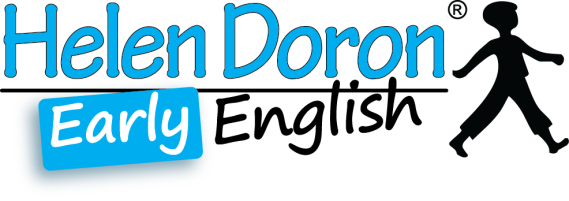 15.3016.30Sabato 05/10   LETTURA ANIMATA IN INGLESE        Sabato 07/12 16.00LETTURA ANIMATA IN ITALIANOSabato 12/10SABBIARELLISabato 19/10YOGA PER BAMBINIProiezione di cartone animato Peppa Pig in inglese             Con popcornSabato 26/10LETTURA ANIMATA IN INGLESESabato 02/11  SWEET  PARTY IN  STILE  HALLOWEEN  Sabato 09/11LETTURA ANIMATA IN  ITALIANOSabato 16/11PIZZA PARTYSabato 23/11Proiezione di cartone animato Dora the Explorer  in inglese                       Con popcornSabato 30/11          LABARATORIO 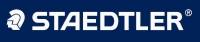 